						Отчето работе общественной  приемной губернатора  Воронежской  области А.В.Гордеева в Грибановском муниципальном районе     		за  сентябрь 2017 года13. Кто и когда проводил личный прием в общественной приемной.19 сентября 2017 года личный прием граждан в общественной приемной губернатора проводила    Сафонова Надежда Георгиевна   - руководитель департамента финансов Воронежской области.              14. В какие поселения был выезд.Выезда в  поселение не было.  15.  Наиболее актуальные проблемы, поднятые в ходе проведения приема:  16. Какое предприятие, организацию посетил руководитель.   Сафонова Н.Г. посетила администрацию Грибановского муниципального района, провела встречу с главами городского и сельских поселений, с коллективом отдела по финансам администрации муниципального района. 17. Какое количество людей участвовало во встрече. На встрече присутствовало 38 человек.18. Основные вопросы заданные в ходе встречи. 1.О формировании  бюджетов районного, городского и сельских уровней.2.О работе комиссий по мобилизации доходов и  отработке недоимки в муниципальный  бюджет. 3.Об участии  поселений в Программах государственной поддержки социальной сферы  на селе. 19. Конкретные примеры положительного решения вопроса, как в ходе личного приема, так и в течение отчетного периода.За отчетный период решены вопросы  оказания материальной помощи, проведены работы в многоквартирном доме по устранению причины несоблюдения температурного режима, оказана помощь в приобретении льготных дров пенсионеру,  проведение работ по благоустройству улиц и дорог в городском и сельском поселении. 20. Наиболее актуальные проблемы, поднятые населением, органами местного самоуправления за отчетный период.За отчетный период были подняты такие проблемы  как, оказание материальной помощи,  благоустройство  дорог в поселениях,  о капитальном ремонте здания БУЗ ВО «Грибановская РБ», о капитальном ремонте многоквартирных домов Фондом капитального ремонта МКД Воронежской области.  21. Примеры наличия конфликтов при рассмотрении обращений граждан (если таковые имели место).При рассмотрении обращений граждан конфликтов не было.22. Размещение материалов о работе общественной приемной губернатора в районной газете № 70 от 22.09.2017 года, иных СМИ (если таковые имели место). 23. Отражение в СМИ федерального и регионального уровня проблем муниципального района, городского округа (если таковые были освещены).Отражения в СМИ федерального и регионального уровня проблем муниципального района не было.24. Вопросы взаимодействия с органами местного самоуправления, правоохранительными органами, общественными организациями и политическими партиями.В течение месяца руководитель общественной приемной провела прием граждан в  принимала участие   в расширенном рабочем совещании при главе администрации муниципального района,   в празднике  Дня поселка  и открытии парка в Листопадовском сельском поселении.   25.Предложения по совершенствованию работы приемных губернатора в муниципальных района, городских округах.26. Иные  вопросы, замечания, предложения.За отчетный  период проведен прием граждан по личным вопросам общественным адвокатом Воронежской областной адвокатской конторы. Принято 2 человека.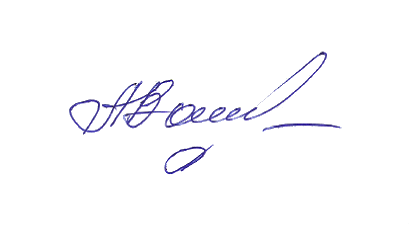 Руководитель общественной приемной			              А.М.Ванюкова№п/пВсего за месяцЗа тот же месяц предыдущего годаВсего за год (нарастающим итогом)За то же период предыдущегогода1Принято граждан в общественных приемных (всего), из них:22341992341.1- заместителями губернатора, первыми заместителями председателя правительства, заместителями председателя правительства, руководителями ИОГВ, структурных подразделений правительства области5074511.2- руководителями территориальных органов федеральных органов исполнительной власти062271.3- руководителем общественной приемной17      28123    1562 Рассмотрено вопросов (всего), из них:2237      2112342.0.1- заместителями губернатора, первыми заместителями председателя правительства, заместителями председателя правительства, руководителями ИОГВ, структурных подразделений правительства области50      75462.0.2- руководителями территориальных органов федеральных органов исполнительной власти064312.0.3- руководителем общественной приемной17    31       1321572.1Письменных, из них:111742.1.1- зарегистрировано в общественной приемной10142.1.2- направлено на регистрацию в правительство Воронежской области 011642.2Устных21361942302.2.1  - заместителями губернатора, первыми заместителями председателя правительства, заместителями председателя правительства, руководителями ИОГВ, структурных подразделений правительства области5064442.2.2- руководителями территориальных органов федеральных органов исполнительной власти0       64302.2.3- руководителем общественной приемной16      301361563Решено положительно на месте (меры приняты)41538533.1- заместителями губернатора, первыми заместителями председателя правительства, заместителями председателя правительства, руководителями ИОГВ, структурных подразделений правительства области00723.2- руководителями территориальных органов федеральных органов исполнительной власти00023.3- руководителем общественной приемной 41531      494Разъяснено17211561815Отказано в решении по основаниям, предусмотренным действующим законодательством00006Находятся на контроле (на рассмотрении)2124     277Государство, общество, политика, в том числе: 31727.1- работа исполнительной и законодательной власти01027.2- работа органов местного самоуправления00107.3- участие в выборах, совершенствование избирательной системы00007.4- деятельность общественных, политических и религиозных объединений 00007.5- другие вопросы по данной тематике30608Социальная сфера, в том числе:      9981848.1- вопросы труда и занятости населения10228.2- социальное обеспечение и социальное страхование (зарплаты, пенсии, пособия, социальное обслуживание, льготы, компенсации, материальная помощь малообеспеченным гражданам, многодетным семьям, одиноким матерям)6158428.3- вопросы социального обеспечения участников и инвалидов ВОВ        00208.4- вопросы образования, науки, культуры13498.5- вопросы здравоохранения        1010128.6- вопросы физической культуры и спорта00108.7- другие вопросы по данной тематике054199Экономика, в том числе:11339429.1- финансы, налоги и сборы00019.2- хозяйственная деятельность, промышленность 00059.3- сельское хозяйство        00309.4- градостроительство и архитектура141109.5- транспорт       02269.6- связь00209.7- торговля, общественное питание и бытовое обслуживание        000109.8- природные ресурсы и охрана окружающей среды        00009.9- вопросы частной собственности, земельные отношения071989.10- другие вопросы по данной тематике0121210Оборона, безопасность, законность, в том числе:004110.1- вопросы социальной защиты военнослужащих, граждан уволенных с военной службы и членов их семей003010.2- работа правоохранительных органов по обеспечению безопасности общества и личности000010.3- другие вопросы по данной тематике001111Жилищно-коммунальное хозяйство, в том числе:9148010511.1- вопросы предоставления жилой площади0072611.2- вопросы содержания жилого фонда, расселение из аварийных и ветхих зданий30221911.3- вопросы соблюдения социальных льгот и гарантий при предоставлении услуг ЖКХ0        11111.4- вопросы газификации, водоснабжения, благоустройства, содержание и строительство дорог210334111.5- вопросы электроснабжения115111.6- деятельность управляющих компаний       111111.7- тарифы на услуги ЖКХ10      2011.8- другие вопросы по данной тематике       11916Категории гражданКоличествоПо возрастным группамПо возрастным группамПо возрастным группамПо половой принадлежностиПо половой принадлежностиКатегории гражданКоличествоДо 30 летОт 30 до 60 летСтарше 60 летмужчиныженщины12Принято граждан в общественных приемных всего, из них:220    5    17        71512.1Работающие6       05      1             1    512.2Безработные          00        000    012.3Пенсионеры 160        0     16         6     10Студенты 00000012.5Многодетные семьи00000012.6Матери-одиночки00000012.7Инвалиды       00         00            0       012.8Иные категории000000